Пример оформления тезисаНазвание доклада(Title of the report)И.А. Иванов1, П.К. Петров2, К.Г. Сидоровв21-К(П)ФУ, Институт геологии и нефтегазовых технологий2-Татарское геологоразведочное управление ПАО «Татнефть» им.В.Д.ШашинаНаучный руководитель: Антонов Петр Сергеевич, к.т.н.E-mail: ivanov@yandex.ruАннотацияПроведена экспериментальная проверка….Ключевые словаМоделирование, …В данном абзаце начинается основная часть вашего тезиса, необходимо указывать ссылки на источники [1,2]. Также в вашем тезисе могут быть рисунки, таблицы и формулы (рисунок 1). Нумерация рисунков, таблиц и формул должна быть последовательной, согласно их появлению в тексте. Проверяйте, чтобы все рисунки и таблицы были процитированы в тексте. Для каждого рисунка и таблицы необходима короткая подпись.Правильно оформите ссылку к таблице (таблица 1). Правильно оформите ссылки к формуле (1). Перед тем как начать делать тезис, внимательно прочтите требования к его оформлению.Это начало второй подглавы вашего тезиса, используйте эти абзацы как пример правильного оформления.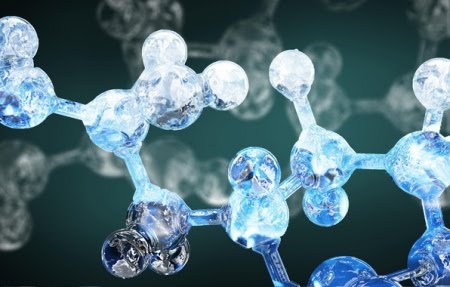 Рисунок 1 – Пример оформления рисунка.Таблица 1 – Пример оформления таблицы.Продолжение таблицы 1 (если таблица перешла на другую страницу)                                                                                                                       (1)где Q — объемный расход флюида (м3/c). (Пример оформления формулы)Список литературыЛитератураЛитература…Пример таблицыПример таблицыПример таблицыПример таблицы